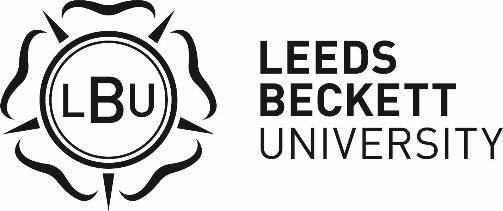 * indicates a Mandatory Field* indicates a Mandatory Field* indicates a Mandatory Field* indicates a Mandatory Field* indicates a Mandatory FieldCourse details*Academic year of entry: You have the option of stating when you would like to begin your programme of study.Course Title: You may submit between 1 and 3 course choices. You cannot use this application for full-time undergraduate courses starting in September that recruit via UCAS. In order to apply to these courses please go to www.ucas.com/apply.  If you are applying to study a single module with us please only note the module title. Start month: Please indicate in which month you wish to start your programme of study. Some courses have multiple start dates so please check our online prospectus to ensure you are applying for the correct month. Point of entry: This would normally be Year 1. However, if you have qualifications that enable you to enter into an alternative year, you may indicate this by selecting another year.Course details*Academic year of entry: You have the option of stating when you would like to begin your programme of study.Course Title: You may submit between 1 and 3 course choices. You cannot use this application for full-time undergraduate courses starting in September that recruit via UCAS. In order to apply to these courses please go to www.ucas.com/apply.  If you are applying to study a single module with us please only note the module title. Start month: Please indicate in which month you wish to start your programme of study. Some courses have multiple start dates so please check our online prospectus to ensure you are applying for the correct month. Point of entry: This would normally be Year 1. However, if you have qualifications that enable you to enter into an alternative year, you may indicate this by selecting another year.Course details*Academic year of entry: You have the option of stating when you would like to begin your programme of study.Course Title: You may submit between 1 and 3 course choices. You cannot use this application for full-time undergraduate courses starting in September that recruit via UCAS. In order to apply to these courses please go to www.ucas.com/apply.  If you are applying to study a single module with us please only note the module title. Start month: Please indicate in which month you wish to start your programme of study. Some courses have multiple start dates so please check our online prospectus to ensure you are applying for the correct month. Point of entry: This would normally be Year 1. However, if you have qualifications that enable you to enter into an alternative year, you may indicate this by selecting another year.Course details*Academic year of entry: You have the option of stating when you would like to begin your programme of study.Course Title: You may submit between 1 and 3 course choices. You cannot use this application for full-time undergraduate courses starting in September that recruit via UCAS. In order to apply to these courses please go to www.ucas.com/apply.  If you are applying to study a single module with us please only note the module title. Start month: Please indicate in which month you wish to start your programme of study. Some courses have multiple start dates so please check our online prospectus to ensure you are applying for the correct month. Point of entry: This would normally be Year 1. However, if you have qualifications that enable you to enter into an alternative year, you may indicate this by selecting another year.Course details*Academic year of entry: You have the option of stating when you would like to begin your programme of study.Course Title: You may submit between 1 and 3 course choices. You cannot use this application for full-time undergraduate courses starting in September that recruit via UCAS. In order to apply to these courses please go to www.ucas.com/apply.  If you are applying to study a single module with us please only note the module title. Start month: Please indicate in which month you wish to start your programme of study. Some courses have multiple start dates so please check our online prospectus to ensure you are applying for the correct month. Point of entry: This would normally be Year 1. However, if you have qualifications that enable you to enter into an alternative year, you may indicate this by selecting another year.Academic year of entryFull course titleFull-time or part-timeStart monthPoint of entryMSc Executive Leadership Part time2.  Personal detailsPlease complete all fields as fully as possible. 2.  Personal detailsPlease complete all fields as fully as possible. 2.  Personal detailsPlease complete all fields as fully as possible. 2.  Personal detailsPlease complete all fields as fully as possible. Title*Mr / Mrs / Miss / Ms / Dr / Other:Mr / Mrs / Miss / Ms / Dr / Other:Mr / Mrs / Miss / Ms / Dr / Other:Last name*Sex ID (at birth)*Male / FemaleFirst name*Date of birth dd/mm/yyyy*Middle name(s)Previous name (if changed)Email*Contact Tel No (inc dialling code)*Have you previously applied to, or studied at, Leeds Beckett?*  Yes / NoHave you previously applied to, or studied at, Leeds Beckett?*  Yes / NoUniversity student ID (if known):University student ID (if known):Overseas agent contact details (if applicable)Overseas agent contact details (if applicable)3.  Contact detailsWe will send all correspondence to your permanent home address unless you have specified an alternative address for correspondence.3.  Contact detailsWe will send all correspondence to your permanent home address unless you have specified an alternative address for correspondence.3.  Contact detailsWe will send all correspondence to your permanent home address unless you have specified an alternative address for correspondence.Permanent address*Correspondence address (if different)Address line 1*Address line 2Address line 3City*PostcodeCountryFrom date dd/mm/yyyyTo date dd/mm/yyyy5. Immigration Status*Please complete all relevant questions before continuing onto section 6.5. Immigration Status*Please complete all relevant questions before continuing onto section 6.5. Immigration Status*Please complete all relevant questions before continuing onto section 6.5. Immigration Status*Please complete all relevant questions before continuing onto section 6.5. Immigration Status*Please complete all relevant questions before continuing onto section 6.5. Immigration Status*Please complete all relevant questions before continuing onto section 6.5. Immigration Status*Please complete all relevant questions before continuing onto section 6.Do you require Immigration Permission to study in the UK?Do you require Immigration Permission to study in the UK?Yes / NoYes / NoYes / NoYes / NoYes / NoIf no, please specify why (then continue to section 6)If no, please specify why (then continue to section 6)I am an EEA or Swiss nationalI am an EEA or Swiss nationalI am an EEA or Swiss nationalIf no, please specify why (then continue to section 6)If no, please specify why (then continue to section 6)A member of my family is an EEA or Swiss nationalA member of my family is an EEA or Swiss nationalA member of my family is an EEA or Swiss nationalIf no, please specify why (then continue to section 6)If no, please specify why (then continue to section 6)Other:Please specifyIf yes, are you required to have a Tier 4 visa to study in the UK?If yes, are you required to have a Tier 4 visa to study in the UK?Yes / NoYes / NoYes / NoYes / NoYes / NoIf no, please specify why (then continue to section 6)If no, please specify why (then continue to section 6)Unlimited Leave to RemainUnlimited Leave to RemainUnlimited Leave to RemainIf no, please specify why (then continue to section 6)If no, please specify why (then continue to section 6)On a dependent’s visaOn a dependent’s visaOn a dependent’s visaIf no, please specify why (then continue to section 6)If no, please specify why (then continue to section 6)Other:Please specifyIf yes, have you previously studied in the UK on a Tier 4 visa?If yes, have you previously studied in the UK on a Tier 4 visa?Yes / NoYes / NoYes / NoYes / NoYes / NoIf yes, previous level of study in the UKIf yes, previous level of study in the UKFoundation yearFoundation yearBachelorsMastersMastersResearchOther (inc English Language courses)Other (inc English Language courses)6. Fee statusThis section helps to identify your status for fees purposes, i.e. how much you will pay if you enrol onto a course at Leeds Beckett University. Please complete the Country of Birth and Nationality sections. If you were not born in the European Union, please ensure that you complete the date of entry fields. If we need further information with regard to your fee status, you will be contacted by the Admissions Team.6. Fee statusThis section helps to identify your status for fees purposes, i.e. how much you will pay if you enrol onto a course at Leeds Beckett University. Please complete the Country of Birth and Nationality sections. If you were not born in the European Union, please ensure that you complete the date of entry fields. If we need further information with regard to your fee status, you will be contacted by the Admissions Team.6. Fee statusThis section helps to identify your status for fees purposes, i.e. how much you will pay if you enrol onto a course at Leeds Beckett University. Please complete the Country of Birth and Nationality sections. If you were not born in the European Union, please ensure that you complete the date of entry fields. If we need further information with regard to your fee status, you will be contacted by the Admissions Team.6. Fee statusThis section helps to identify your status for fees purposes, i.e. how much you will pay if you enrol onto a course at Leeds Beckett University. Please complete the Country of Birth and Nationality sections. If you were not born in the European Union, please ensure that you complete the date of entry fields. If we need further information with regard to your fee status, you will be contacted by the Admissions Team.Country of permanent residence*Country of permanent residence*Country of birth*Country of birth*If not born in the UK, date of first entry to live in the UK  dd/mm/yyyyIf not born in the UK, date of first entry to live in the UK  dd/mm/yyyyNationality*Nationality*Have you ever been refused a visa of any type for the UK or any other country?*	Have you ever been refused a visa of any type for the UK or any other country?*	Yes / NoYes / NoWho is expected to pay your fees?*Who is expected to pay your fees?*Self / Employer / Sponsor / Research Council / Loan / OtherSelf / Employer / Sponsor / Research Council / Loan / OtherIf other, please specify:If other, please specify:Residential Status* Please select the most relevant category:Residential Status* Please select the most relevant category:Residential Status* Please select the most relevant category:Residential Status* Please select the most relevant category:United KingdomChild of a Turkish workerChannel Islands & Isle of ManRefugeeBritish Citizen – British Overseas TerritoriesHumanitarian Protection or similarEuropean UnionSettled in the UKEEA or Swiss nationalInternational (Overseas)7.  Previous study and qualifications*Please provide us with the qualifications that you have taken or are studying in order for us to ascertain your suitability for the course you are applying for.7.  Previous study and qualifications*Please provide us with the qualifications that you have taken or are studying in order for us to ascertain your suitability for the course you are applying for.7.  Previous study and qualifications*Please provide us with the qualifications that you have taken or are studying in order for us to ascertain your suitability for the course you are applying for.7.  Previous study and qualifications*Please provide us with the qualifications that you have taken or are studying in order for us to ascertain your suitability for the course you are applying for.7.  Previous study and qualifications*Please provide us with the qualifications that you have taken or are studying in order for us to ascertain your suitability for the course you are applying for.7.  Previous study and qualifications*Please provide us with the qualifications that you have taken or are studying in order for us to ascertain your suitability for the course you are applying for.Name of institution and  country of studyQualification typeTitleStart date dd/mm/yyCompletion date dd/mm/yyAchieved grade8. English Language qualification*Please enter English Language qualifications (Including GCSE English Language)  8. English Language qualification*Please enter English Language qualifications (Including GCSE English Language)  8. English Language qualification*Please enter English Language qualifications (Including GCSE English Language)  8. English Language qualification*Please enter English Language qualifications (Including GCSE English Language)  8. English Language qualification*Please enter English Language qualifications (Including GCSE English Language)  8. English Language qualification*Please enter English Language qualifications (Including GCSE English Language)  8. English Language qualification*Please enter English Language qualifications (Including GCSE English Language)  Type of qualification e.g. GCSE, IELTSCompletion date dd/mm/yyListening scoreReading scoreWriting scoreSpeaking scoreOverall score9. Disability InformationThe University is committed to supporting students with a disability. We treat this information in confidence and may use this information to contact you to discuss whether or not you may require any extra resources or support to undertake your chosen course.   We will not use this information to determine whether or not to make you an offer of a place.9. Disability InformationThe University is committed to supporting students with a disability. We treat this information in confidence and may use this information to contact you to discuss whether or not you may require any extra resources or support to undertake your chosen course.   We will not use this information to determine whether or not to make you an offer of a place.9. Disability InformationThe University is committed to supporting students with a disability. We treat this information in confidence and may use this information to contact you to discuss whether or not you may require any extra resources or support to undertake your chosen course.   We will not use this information to determine whether or not to make you an offer of a place.9. Disability InformationThe University is committed to supporting students with a disability. We treat this information in confidence and may use this information to contact you to discuss whether or not you may require any extra resources or support to undertake your chosen course.   We will not use this information to determine whether or not to make you an offer of a place.Do you consider yourself disabled?Do you consider yourself disabled?Yes / No (if no, please go to section 10)Yes / No (if no, please go to section 10)If yes, please select the relevant categoryIf yes, please select the relevant categoryIf yes, please select the relevant categoryIf yes, please select the relevant categoryNo known disabilityLearning difficulty, e.g. dyslexiaSoc/comm diff e.g. aspergersLong standing illnessMental health conditionPhysical impairmentDeaf/hearing impairmentBlind/visual impairmentTwo or more of the aboveDisability not listed10. EthnicityWe treat this information in confidence and may use this information to contact you to discuss whether or not you may require any extra resources or support to undertake your chosen course.10. EthnicityWe treat this information in confidence and may use this information to contact you to discuss whether or not you may require any extra resources or support to undertake your chosen course.10. EthnicityWe treat this information in confidence and may use this information to contact you to discuss whether or not you may require any extra resources or support to undertake your chosen course.10. EthnicityWe treat this information in confidence and may use this information to contact you to discuss whether or not you may require any extra resources or support to undertake your chosen course.10. EthnicityWe treat this information in confidence and may use this information to contact you to discuss whether or not you may require any extra resources or support to undertake your chosen course.10. EthnicityWe treat this information in confidence and may use this information to contact you to discuss whether or not you may require any extra resources or support to undertake your chosen course.10. EthnicityWe treat this information in confidence and may use this information to contact you to discuss whether or not you may require any extra resources or support to undertake your chosen course.10. EthnicityWe treat this information in confidence and may use this information to contact you to discuss whether or not you may require any extra resources or support to undertake your chosen course.WhiteOther Black backgroundChineseMixed – White/AsianGypsy or TravellerAsian British – IndianOther Asian backgroundOther mixed backgroundBlack British – CaribbeanAsian British – PakistaniMixed – White/Black CaribbeanArabBlack British – AfricanAsian British - BangladeshiMixed – White/Black AfricanOther ethnic backgroundInformation refused11. Criminal Convictions*Please note that the University operates in accordance with legislation concerned with the rehabilitation of offenders and often having a criminal record is not a bar to entry. However, we do need to ensure that all declarations of criminal records are properly investigated in order to discharge our duty of care to other members of the University community. Please do not give details here; if you declare an unspent criminal conviction you will be contacted separately.11. Criminal Convictions*Please note that the University operates in accordance with legislation concerned with the rehabilitation of offenders and often having a criminal record is not a bar to entry. However, we do need to ensure that all declarations of criminal records are properly investigated in order to discharge our duty of care to other members of the University community. Please do not give details here; if you declare an unspent criminal conviction you will be contacted separately.Criminal conviction indicatorYes / NoDeclaration:I agree that by signing below, I am giving the University permission to use my personal information for the purpose of processing my application. Including all of the University’s online systems, for which I will receive email notifications, and, if I am offered a place at the University which I then accept, will form part of my University student record.I confirm that the information given on the form is true, complete and accurate and no relevant information has been omitted. I understand that this application or any subsequent university place offered may be withdrawn by Leeds Beckett University if in the future the information provided proves to be inaccurate, either intentionally or unintentionally.Declaration:I agree that by signing below, I am giving the University permission to use my personal information for the purpose of processing my application. Including all of the University’s online systems, for which I will receive email notifications, and, if I am offered a place at the University which I then accept, will form part of my University student record.I confirm that the information given on the form is true, complete and accurate and no relevant information has been omitted. I understand that this application or any subsequent university place offered may be withdrawn by Leeds Beckett University if in the future the information provided proves to be inaccurate, either intentionally or unintentionally.Signature: _______________________________________________Date: _______________